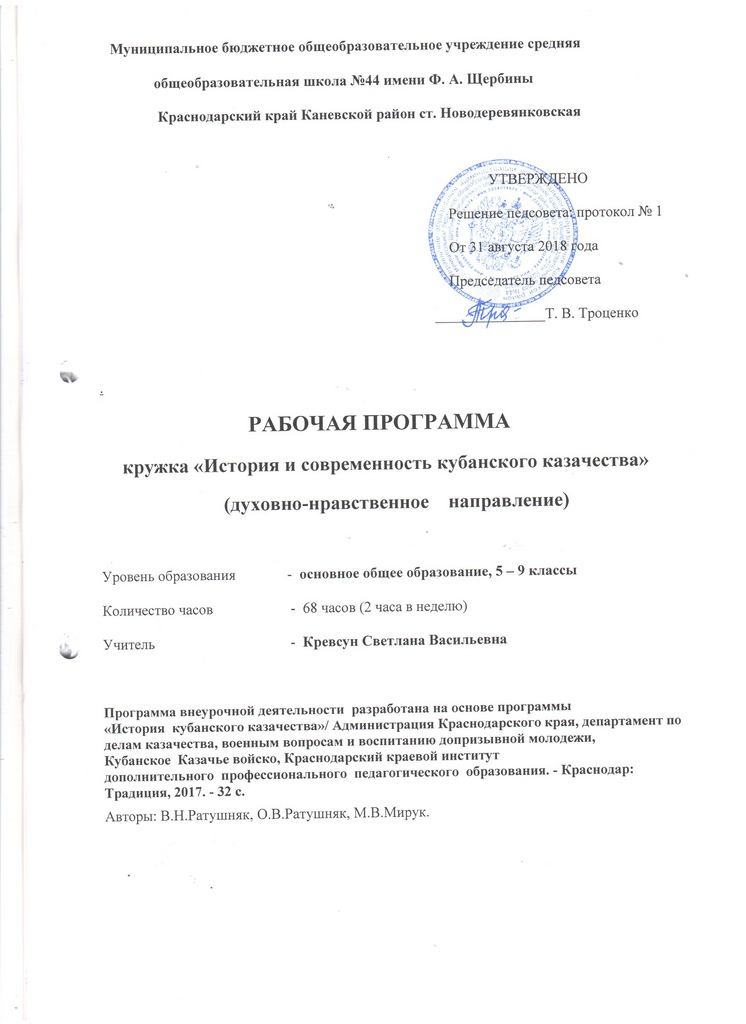    Рабочая программа внеурочной деятельности  разработана на основе программы «История  кубанского казачества»/ Администрация     Краснодарского  края, департамент по делам казачества, военным вопросам и воспитанию допризывной молодежи, Кубанское  Казачье войско, Краснодарский краевой институт дополнительного  профессионального  педагогического  образования.- Краснодар: Традиция, 2009.-32 с.Авторы: В.Н.Ратушняк, О.В.Ратушняк, М.В.Мирук.1. Предполагаемые результаты освоения курса внеурочной деятельности.Личностные, метапредметные и предметные результаты освоения программыРезультатами изучения программы является формирование следующих УУД:Личностные УУДУ выпускника будут сформированы:Внутренняя позиция на уровне положительного отношения к школе;Устойчивый учебно-познавательный интерес  к новым общим способам решения  учебных задач;Адекватное  понимание причин успешности / неуспешности деятельности;Компетентности в реализации основ гражданской идентичности в поступках и деятельности;Способности к решению моральных дилемм на основе учета позиций партнеров в общении, ориентации на их мотивы и чувства;Устойчивое следование в поведении моральным нормам и этическим требованиям;Установка на здоровый образ жизни и реализация ее в реальном поведении и поступках.Регулятивные УУДПо окончании изучения программы выпускник научится:Определять цель деятельности  с помощью учителя и самостоятельно;Принимать и сохранять учебную задачу;Планировать свои действия в соответствии с поставленной задачей и  условиями её реализации;Обнаруживать и формулировать нравственную проблему;Высказывать свою версию разрешения проблемы;Различать способ и результат действия;Работая по предложенному плану, использовать необходимые средства;Формировать  действия в соответствии с технологией  проблемного диалога;Определять успешность выполнения своего задания в диалоге с учителем;Контролировать свою деятельность, оценивать свои действия, вносить коррективы в их выполнение;Адекватно воспринимать предложения и оценку учителей, товарищей, родителей и других людей.Познавательные УУД По окончании изучения программы выпускник научится:Осуществлять поиск необходимой информации для выполнения исследовательских работ  в ходе   проектной деятельности; Находить и  использовать учебную литературу, энциклопедии, справочники (включая и электронные, цифровые) в открытом информационном пространстве, в том числе Интернете;Делать предварительный отбор источников информации для  решения учебной задачи;Перерабатывать полученную информацию: наблюдать и делать  самостоятельные  выводы;Записывать и фиксировать информацию об окружающем мире с помощью инструментов ИКТ;Осознанно и произвольно строить сообщения в устной и письменной форме;Осуществлять анализ объектов с выделением существенных и несущественных признаков;Строить логическое рассуждение, включающее установление причинно-следственных связей в изучаемом круге явлений или поступков.Коммуникативные УУД По окончании изучения программы выпускник научится:Доносить свою позицию до других людей: оформлять свою мысль в устной и письменной речи (в форме монолога или диалога);Учитывать разные мнения и стремиться к координации различных позиций в сотрудничестве;Формулировать собственное мнение и позицию;Договариваться и приходить к общему мнению;Контролировать действия партнёра;Адекватно использовать речь для планирования и регуляции своей деятельности;Выполнять различные роли в группе (лидера, исполнителя). По окончании обучения учащиеся будут знать/понимать:- различные фольклорные формы кубанского казачества;- особенности проведения обрядовых праздников кубанских казаков;- историю кубанского казачества и своей казачьей семьи;- уклад жизни, особенности  распределения обязанностей в традиционной казачьей семье;- основные памятные сооружения, связанные с историческими событиями кубанского казачества;- памятные события и даты, связанные с историческими событиями кубанского казачества;- основы духовной жизни кубанских казаков;- структуру и направления деятельности Кубанского казачьего войска.2. Содержание учебного предмета, курса.Наименование разделов учебной программы  и характеристика основных содержательных линий.5 класс (34 часа)Тема 1. Происхождение и становление казачества (2 часа)Понятие казачества. Версии происхождения казачества. Кого называли и считали казаками? Казачьи войска на территории      Российской империи (особенности и отличия, территориальная принадлежность).Тема 2. Современные кубанские казаки (4 часа)Кто такие казаки в условиях современности? Позиционирование казачества как народа.Казак и казачье общество. Кто такие атаманы? Основные виды деятельности современных казаков (краткое описание).Атаман Кубанского казачьего войска (фамилия и имя, чин, фотография). Численность Кубанского казачьего войска (членов казачьих обществ отдельно и вместе с членами казачьих семей). Структура Кубанского казачьего войска (войско, казачьи отделы, районные, городские, станичные и хуторские казачьи общества).Атаманы казачьих отделов (округа).Атаманы районных, городских, станичных и хуторских казачьих обществ (применительно к территориальному расположению школы) (фамилии и имена, чины, фотографии). Тема 3. Казачьи традиции и обычаи (4 часа)Основные казачьи традиции и обычаи. Казачьи заповеди. Казачья семья. Особенности казачьего семейного  воспитания.Основные народные знания, обычаи и поверья.Казачий говор и его основные отличия.Тема 4. Формирование казака в казачьей семье и казачьем войске в дореволюционный период времени (2 часа)Воспитание казака как будущего воина. Роль физического воспитания в подготовке будущего казака. Народные казачьи игры и забавы как элементы физического воспитания. Приоритетные направления физической подготовки: рукопашный бой, верховая езда, владение холодным оружием. Тема 5. Черноморская составляющая в истории Кубанского казачьего войска.  Образование Черноморского казачьего войска. Переселение Черноморских казаков на Кубань (7 часов)Образование Запорожской Сечи. Особенности быта и организации управления на Запорожье. Участие запорожских казаков в боевых  походах. Взятие Запорожья Петром I. Окончание периода существования Запорожской Сечи во времена царствования Екатерины II.Образование Войска верных казаков. Участие казаков в русско-турецкой войне 1787-1791 гг. Штурм Измаила и о. Березань.Черноморское казачье войско. Атаман Сидор Белый. Прошение казаков о выделении земель на Кубани. Депутация А. Головатого в Петербург. Осмотр кубанских земель М. Гуликом.Дарование казакам земель Кубани. Жалованная грамота императрицы Екатерины II.Высадка черноморских казаков на Тамани. Переселение черноморских казаков на Кубань сухопутным путем. Основание первых 40 куреней и войскового града Екатеринодара.Утверждение и применение «Порядка общей пользы», его роль в жизнедеятельности черноморского казачьего войска.Тема 6. Донская (линейная) составляющая в истории Кубанского казачьего войска. Линейное казачество Кубани (5 часов)Донские казаки: формирование и служба Российскому государству. Роль донцов в присоединении к России территорий Прикубанья.     Волнения и бунты донских казаков и их исход. Уход казаков на Дон, расселение на Кубани.Образование Кубанского конного линейного войска. Южнорусские однодворцы. Екатеринославское войско. Хоперцы. Образование Кавказского линейного казачьего войска (1832 г.) Образование  Новой Линии и её роль в обороне границ Кубани. Тема 7. Роль Православия в дореволюционной казачьей среде (4 часа)Позиционирование казаков, как воинов Веры Православной. Религиозные традиции и духовная жизнь черноморских и  донских казаков. Роль Кирилла Россинского в духовной жизни черноморского казачества. Влияние церкви на жизнедеятельность и внутреннее самосознание казаков.  Епархиальное управление Кубанской областью. Борьба с расколом и сектантством на Кубани. Православная вера в  повседневной жизни казаков. Роль местного храма и священника. Православный календарь. Основные  религиозные праздники.  Войсковые религиозные праздники. Тема 8. Взаимосвязь казачества и Православия на современном этапе (3 часа)Епархии, окормляющие современное Кубанское казачье войско. Патриарх Московский и Всея Руси и его отношение к казачеству.Митрополит Екатеринодарский и Кубанский и его поддержка и окормление Кубанского казачьего войска.  Правящие архиереи епархий, окормляющих Кубанское казачье войско.Войсковой священник Кубанского казачьего войска и его роль в жизни войска. Священнослужители, окормляющие казачьи  общества.Православие в жизни современного казака. Участие казаков и казачьих семей в богослужениях. Участие священнослужителей в  казачьих мероприятиях. Роль священника в жизни казачьего общества.Тема 9. Взаимоотношения казаков и горских народов (1 час)Военные конфликты казаков и горцев и их причины. Поиски путей примирения. Выстраивание торговых  взаимоотношений.  Интеграция горской культуры и  заимствование её отдельных элементов казаками. Куначество. Тема 10. Повторение пройденного материала (2 часа)6 класс (34 часа)Тема 1.  Казачьи поминовения (2 часа)Что такое поминовения? Категории поминовений (посвященные памяти  казаков, героически погибших в неравной схватке с противником в  дореволюционный период времени; посвященные памяти казаков-жертв Гражданской войны и периода расказачивания, посвященные подвигу казаков в годы Великой Отечественной войны и др.)Тиховские поминовения, Липкинские поминовения, Гречишкинские поминовения.Тема 2. Административное устройство Черноморского и Кавказского линейного казачьих войск и социальный состав казачества (3 часа)Отличительные особенности административного устройства Черноморского и Кавказского линейного казачьих войск. Основные документы, регламентировавшие устройство и принципы жизнедеятельности казачьих войск на Кубани (Положение о Черноморском казачьем войске, Положение о  Кавказском линейном казачьем войске).Воинская повинность и внутренняя служба казаков. Войсковое правительство и Войсковая канцелярия. Роль и обязанности куренных атаманов. Казачья старшина. Присутствие беглых и крепостных в Черномории, борьба казаков за правопорядок. Персидский поход А. Головатого. «Персидский бунт».Ликвидация выборности атаманов. Замена выборных (кошевых) атаманов на атаманов, назначаемых императорами. Тема 3. Органы управления современного Кубанского казачьего войска  (3 часа)Войсковой сбор. Советы атаманов. Атаман. Совет стариков. Войсковой суд. Контрольно-ревизионная комиссия. Войсковое правление.Органы управления отдельских, районных и первичных казачьих обществ.Тема 4. Военная служба кубанского казачества (2 часа)Военная служба как основа жизнедеятельности кубанского казака в дореволюционный период времени. Охрана границ Российской империи как основной вид военной службы кубанского казачества. Казачья кавалерия и казаки-пластуны. Тема 5. Участие черноморских казаков в Отечественной войне 1812 г. (2 часа)Присутствие черноморских боевых соединений в составе императорской армии.  Участие в Бородинском и других сражениях.  Участие в заграничном походе русской армии и взятии Парижа в 1814 г.Выдающиеся казачьи военачальники и герои войны: А.Ф. Бурсак, А.Д. Безкровный, Н.С. Заводовский и др. Тема 6. Участие черноморских и линейных казаков в войнах первой половины XIX в. (4 часа)Участие в Русско-турецкой войне 1828-1829 гг. и Персидские походы. Участие казаков под командованием А.Д. Безкровного во взятии крепости Анапа. Участие в Крымской войне 1853-1856 гг. Участие черноморских казаков в обороне Севастополя. Участие казаков Кавказского линейного казачьего войска в боевых действиях на территории Армении. Участие и роль казаков в Кавказской войне. Черноморская и Кубанская кордонные линии. Героические подвиги казачества(подвиг казаков-защитников Ольгинского кордона под командованием Л. Тиховского, подвиг казаков под командованием сотника А. Гречишкина в урочище «Волчьи ворота», героическая оборона Георгиевского поста у ст-цы Неберджаевской казаками под командованием сотника Б. Горбатко). Казаки в последних наступательных операциях Кавказской войны.Тема 7. Материальная культура и экономическое развитие Черноморского  казачьего войска и линейного казачества Кубани (5 часов)Принципы землевладения и землепользования. Переход к общинно-передельной форме землепользования.  Войсковые земли и паевый надел казаков. Роль станиц и хуторов в экономическом развитии войска. Хуторская система хозяйства. Использование наемного труда. Основные виды и  формы труда (скотоводство, земледелие, рыболовство, охота и промыслы). Ярморочная торговля. Открытие меновых дворов для горцев.Традиционное устройство жилища казаков. Казачья хата. Казачьи поселения (сечь, кош, станица, хутор, курень). Традиционная одежда кубанских казаков. Особенности кубанской казачьей кухни. Лошадь в жизни казака. Тема 8. Экипировка и оружие кубанских казаков (2 часа)Экипировка казака. Экипировка лошади. Используемые казаками виды огнестрельного оружия. Казачье холодное оружие. Казачья справа и её подготовка перед отправкой на военную службу. Тема 9. Казачья форма одежды и знаки различия современного Кубанского казачьего войска (2 часа)Казачья форма (особо парадная, парадная, повседневная, походная).Правила ношения черкески.Казачьи чины.Знаки различия (погоны, шевроны, петлицы и т.д.)Награды Краснодарского края и Кубанского казачьего войска за вклад в развитие казачества.Тема 10. Казачьи поминовения (4 часа)День памяти жертв политических репрессий казачества, Корниловские поминовения, Чамлыкские поминовения, Даховские поминовения, Апшеронские поминовения, Михайловские поминовения, поминовения «Кущевская атака».Тема 11. Основные казачьи праздники современного Кубанского казачьего войска (3 часа)День реабилитации кубанского казачества, День образования Кубанского казачьего войска и День кубанского казачества. Годовщина высадки черноморских казаков на Тамань. Тема 12. Повторение пройденного материала (2 часа)3. Тематическое распределение часов в 5 классеТематическое распределение часов в 6 классе 